Ajouter ou soustraire des décimaux inférieurs à 10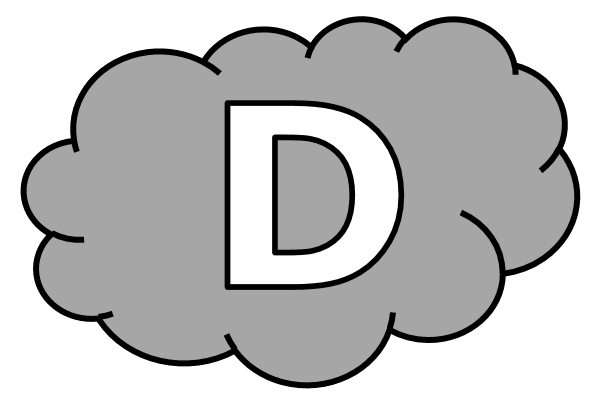 Entraînement n° 1 	 ............. bonnes réponsesAjouter ou soustraire des décimaux inférieurs à 10Entraînement n° 2 	 ............. bonnes réponsesAjouter ou soustraire des décimaux inférieurs à 10Entraînement n° 3 	 ............. bonnes réponsesAjouter ou soustraire des décimaux inférieurs à 10Défi 				 ............. bonnes réponses3,9 + 2,2 = ............. 	4,5 + 4,4 = ............	3,6 - 1,4 = .............7,8 + 1,5 = ............. 	7,8 - 0,9 = .............	5,5 - 2,5 = .............2,7 + 2,7 = .............	3,1 - 0,2 = ............	4,5 + 7,6 = .............3,5 + 6,2 = ............ 	4,2 - 0,8 = .............	8,7 + 0,9 = .............5,1 - 2,3 = .............	4,1 - 0,5 = .............	4,8 + 2,3 = .............5,2 - 2,6 = ............. 	3,5 + 3,5 = .............	2,9 - 1,8 = .............En allant à la boulangerie, Shaïma avait 2,5 €. Elle a dépensé 0,8 €.Quelle somme Shaïma possède-t-elle encore ? Shaïma possède encore .................... €.4,5 + 3,7 = ............. 	0,8 + 2,8 = ............	4,7 - 2,2 = .............3,9 + 5,7 = ............. 	7,1 - 0,3 = .............	2,5 - 1,8 = .............3,5 + 2,5 = .............	7,5 - 5,2 = ............	3,8 + 8,9 = .............4,4 + 6,8 = ............ 	3,2 - 1,5 = .............	5,7 + 0,2 = .............6,8 - 3,5 = .............	6,7 - 0,8 = .............	8,4 + 2,6 = .............7,1 - 1,4 = ............. 	2,6 + 3,8 = .............	5,2 - 2,3 = .............En randonnée, Idriss a parcouru 4,8 km avant le pique-nique, puis 3,7 km après.Quelle distance Idriss a-t-il parcourue en tout ? En tout, Idriss a parcouru .................. km.4,7 + 1,2 = ............. 	3,8 + 3,8 = ............	2,7 - 1,9 = .............2,9 + 3,6 = ............. 	5,4 - 1,4 = .............	7,8 - 1,9 = .............7,8 + 3,5 = .............	5,9 - 1,7 = ............	3,8 + 4,7 = .............4,7 + 0,6 = ............	3,1 - 1,7 = .............	2,5 + 4,5 = .............4,7 - 2,8 = .............	3,3 - 1,8 = .............	4,8 + 1,4 = .............1,8 - 0,9 = ............. 	2,8 + 1,7 = .............	3,4 - 1,8 = .............Mélissa trace un segment de 8,9 cm, puis en gomme 2,7 cm.Quelle est la longueur du segment de Mélissa à présent ? À présent, le segment de Mélissa mesure .................. cm.3,4 + 1,7 = ............. 	6,3 + 1,9 = ............	4,4 - 3,9 = .............4,1 + 3,9 = ............. 	4,7 - 1,6 = .............	4,7 - 0,8 = .............4,7 + 6,7 = .............	8,5 - 6,3 = ............	3,6 + 3,6 = .............4,8 + 6,5 = ............ 	5,7 - 0,6 = .............	3,5 + 6,5 = .............2,3 - 1,7 = .............	3,3 - 1,2 = .............	7,4 + 8,9 = .............3,8 - 2,9 = ............. 	2,5 + 8,1 = .............	4,7 - 1,8 = .............En deux ans, Sanae a grandi de 2,6 cm, puis de 3,9 cm.De combien de centimètres Sanae a-t-elle grandi en deux ans ? En deux ans, Sanae a grandi de .................. cm.